GLOUCESTER CITY CYCLING CLUBPresident: Malcolm TaylorSPONSORED by RUDY PROJECTU72 TG Hall Cup & Handicap Cup 25 MILE Time Trial                                    RESULTS             20th April 2019
Promoted for and on behalf of Cycling Time Trials under their Rules and Regulations. Course: U72 Event Secretary: -	Nigel Jones				-			                            12 Church RoadLonglevensGloucester GL2 0AQTel: 07751 165705nigeljones661@virginmedia.com	                        			                  Dear Rider,Please find enclosed the results of the recent Time Trial you entered on the U72.Once again I would like to thank you all who raced on the day.It is a challenging but scenic course, but one our club would certainly like to remain using, so I thank you all again for supporting this Event.A big thank you also to all the volunteers below, who helped out on the day to make it  possible, and again without these people we cannot ride these events.Timekeepers: Martin Mcreary, Aleksa &                          Pushers off:     Colin & Ken                         Malcolm Grainger                                                              Marshalls:    Ted, Adrian, Mike Clements, Malcolm T, Ian Wareing, Mark Mills Results from Finish:   Aleksa  Results Board at HQ: Simon Chapman, NigelTraffic Count – Simon Wicks Handicapper: Neville Lockwood Kitchen: Pauline Burge,  Congratulations to Felix Wilkinson – VC Montpellier on Winning the TG Hall Cup in a time of 54:49Also to Pete Errington - Gloucester City CC on Winning the TG Hall handicap cup in a time of 1:00:38 for being the fastest Gloucester rider. 1st TG Hall Cup Winner:  Felix Wilkinson  -VC Montpellier   54:49 2nd Place                             Rob Grover    - Bradford Upon Avon CC    55:233rd Place                            Tony Chapman -  Frome & District      57:37Team Event was won by Cheltenham in a time of   2:59:45 secsJordan Wintle, Ben Cox , Gary RickardsFastest Lady: Joanne Jago  -  Performance cycles    1:06:002nd Lady – Kate Derrick – Chippenham & District    1:08:551st V60  Pete Errington  -  Gloucester City CC            1:00:592nd V60  Chris Broad drake – Swindon RC                   1:02:471st  V50  Simon Coles   -  Northover VT                          58:00   2nd V50 Steve Cottington  - Bath CC                               59:02 1st V40  Peter Scott -   Swindon RC                                 59:362nd V40  Simon Ward   - Bristol RC                              1:00:34Please see below for all results: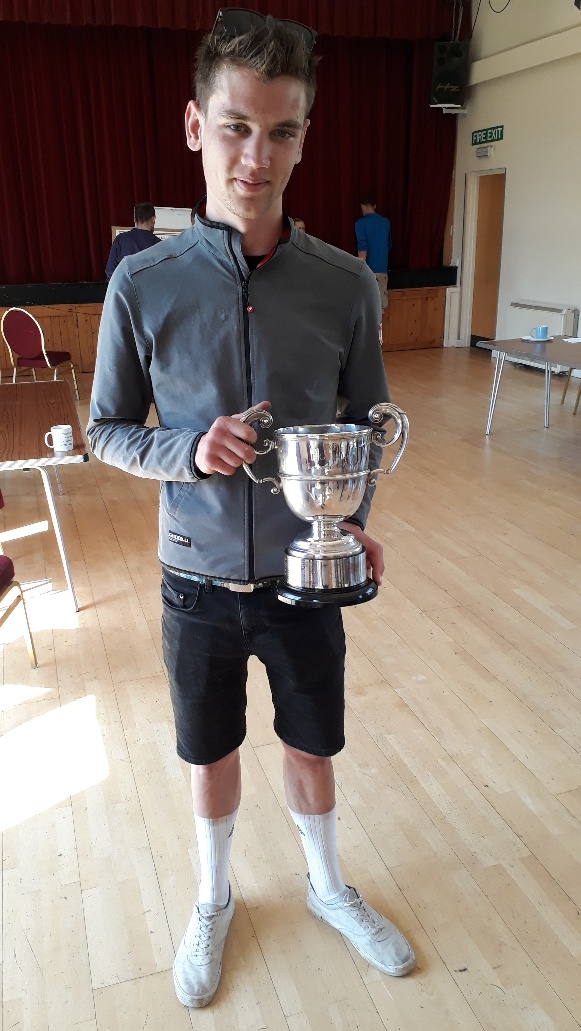 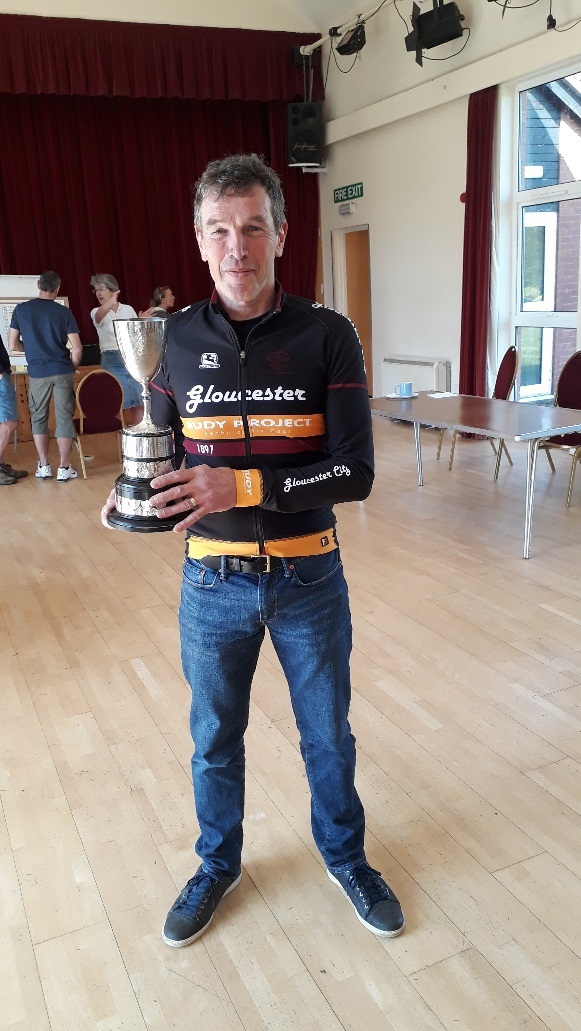 Felix Wilkinson				Pete Errington		  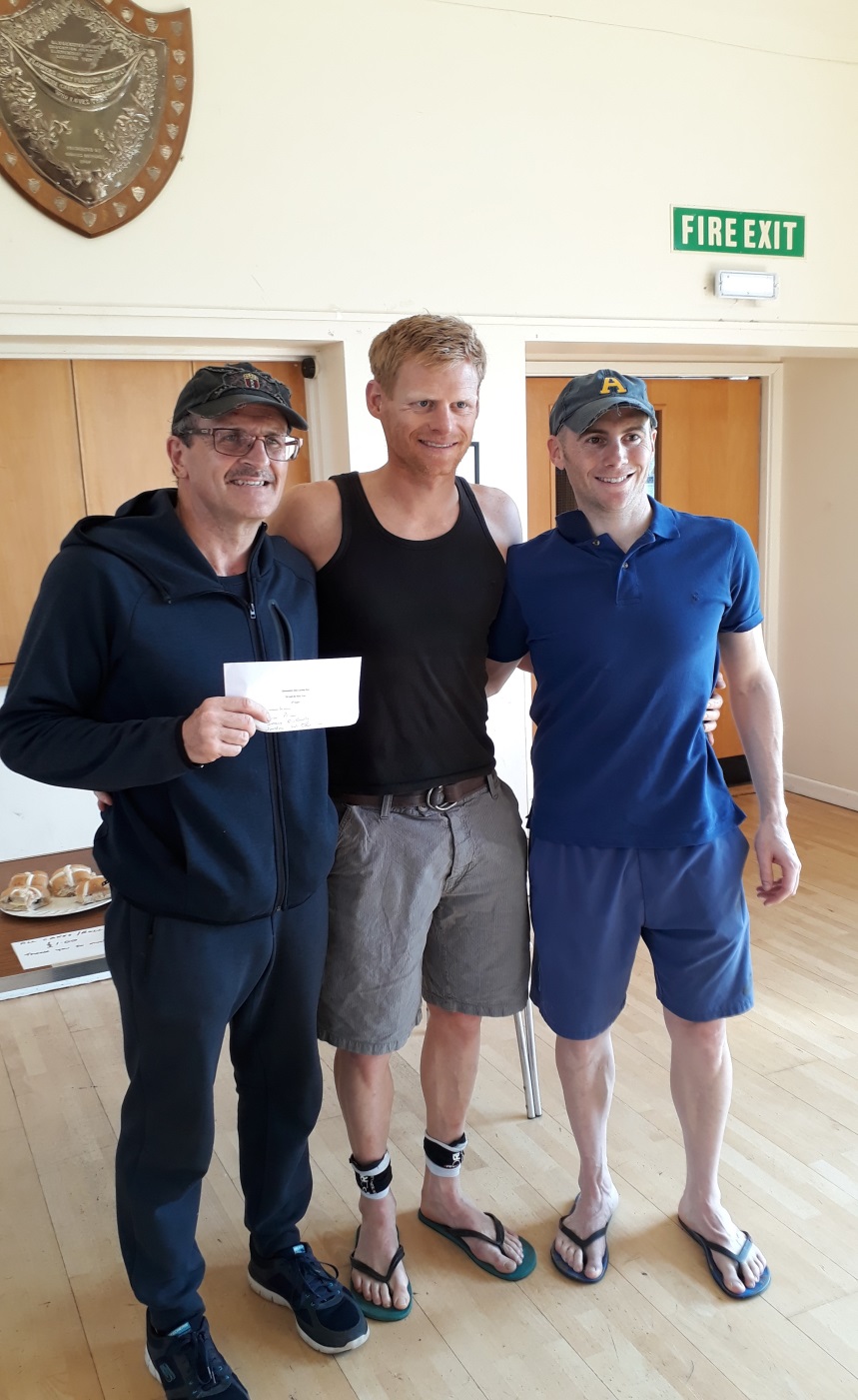 Cheltenham CCBibStart timeStart timeStart timeFirstnameFirstnameLast nameClubClubClubCatCatTimeTime6010:0010:0010:00FelixFelixWilkinsonVelo Club MontpellierVelo Club MontpellierVelo Club MontpellierSS00:54:4900:54:491109:1109:1109:11RobertRobertGroverBradford-on-Avon Cycling ClubBradford-on-Avon Cycling ClubBradford-on-Avon Cycling ClubSS00:55:2300:55:235009:5009:5009:50TonyTonyChapmanFrome and District WheelersFrome and District WheelersFrome and District WheelersV4V400:57:3700:57:376510:0510:0510:05SimonSimonColesNorthover VT / Rudy Project / SCSNorthover VT / Rudy Project / SCSNorthover VT / Rudy Project / SCSV5V500:58:0000:58:006610:0610:0610:06JordanJordanWintleCheltenham & County Cycling ClubCheltenham & County Cycling ClubCheltenham & County Cycling ClubSS00:58:3900:58:39509:0509:0509:05BenBenPriceCheltenham & County Cycling ClubCheltenham & County Cycling ClubCheltenham & County Cycling ClubSS00:58:4600:58:464009:4009:4009:40StevenStevenCottingtonBath Cycling ClubBath Cycling ClubBath Cycling ClubV5V500:59:0200:59:023109:3109:3109:31LloydLloydDobsonArmy CyclingArmy CyclingArmy CyclingSS00:59:0900:59:094909:4909:4909:49PetePeteScottSwindon Road ClubSwindon Road ClubSwindon Road ClubV4V400:59:3600:59:361709:1709:1709:17WayneWayneMayerVeloVitesse/ALLCAP/James Barry/SiSVeloVitesse/ALLCAP/James Barry/SiSVeloVitesse/ALLCAP/James Barry/SiSV5V500:59:5600:59:563509:3509:3509:35LukeLukeSmithBristol South Cycling ClubBristol South Cycling ClubBristol South Cycling ClubV5V501:00:2801:00:283709:3709:3709:37SimonSimonWardBristol Road ClubBristol Road ClubBristol Road ClubV4V401:00:3401:00:342709:2709:2709:27PeterPeterErringtonGloucester City Cycling ClubGloucester City Cycling ClubGloucester City Cycling ClubV6V601:00:3801:00:386410:0410:0410:04LesterLesterGrantAuchencrow Thistle CCAuchencrow Thistle CCAuchencrow Thistle CCSS01:00:4001:00:402309:2309:2309:23ArranArranArmstrongVelo Club WalcotVelo Club WalcotVelo Club WalcotV4V401:01:4601:01:461009:1009:1009:10EarlEarlSmithRoyal Dean Forest Cycle ClubRoyal Dean Forest Cycle ClubRoyal Dean Forest Cycle ClubV4V401:01:5201:01:523209:3209:3209:32RoyRoyCarless Swindon Road ClubSwindon Road ClubSwindon Road ClubV5V501:01:5701:01:572009:2009:2009:20PeterPeterGarnettSwindon Road ClubSwindon Road ClubSwindon Road ClubV4V401:02:0701:02:074109:4109:4109:41GaryGaryRickardsCheltenham & County Cycling ClubCheltenham & County Cycling ClubCheltenham & County Cycling ClubV5V501:02:2001:02:202209:2209:2209:22ChrisChrisBroad-drakeSwindon Road ClubSwindon Road ClubSwindon Road ClubV6V601:02:4701:02:474209:4209:4209:42AlexAlexMccreeVeloVitesse/ALLCAP/James Barry/SiSVeloVitesse/ALLCAP/James Barry/SiSVeloVitesse/ALLCAP/James Barry/SiSV4V401:02:5901:02:594509:4509:4509:45SimonSimonCoxChippenham & District WheelersChippenham & District WheelersChippenham & District WheelersV4V401:03:1101:03:111509:1509:1509:15DanielDanielKempeBristol South Cycling ClubBristol South Cycling ClubBristol South Cycling ClubV5V501:03:2301:03:236310:0310:0310:03JakeJakeTaySevern Road ClubSevern Road ClubSevern Road ClubV4V401:03:3401:03:342109:2109:2109:21DerekDerekDowdeswellGloucester City Cycling ClubGloucester City Cycling ClubGloucester City Cycling ClubV6V601:04:5401:04:544609:4609:4609:46RossRossMahoneySwindon Road ClubSwindon Road ClubSwindon Road ClubSS01:04:5801:04:58309:0309:0309:03StephenStephenWhiteDursley Road ClubDursley Road ClubDursley Road ClubV5V501:04:5801:04:582509:2509:2509:25JoeJoeSchvartz    Team Swindon CyclesTeam Swindon CyclesTeam Swindon CyclesV5V501:05:0501:05:052609:2609:2609:26AndyAndyKellyBristol South Cycling ClubBristol South Cycling ClubBristol South Cycling ClubV5V501:05:0701:05:075909:5909:5909:59MatthewMatthewHillGloucester City Cycling ClubGloucester City Cycling ClubGloucester City Cycling ClubV4V401:05:1901:05:193809:3809:3809:38AllanAllanHodgsonNewport Phoenix CCNewport Phoenix CCNewport Phoenix CCV5V501:05:2601:05:26109:0109:0109:01JamieJamieRichardson PaigeChippenham & District WheelersChippenham & District WheelersChippenham & District WheelersSS01:05:4101:05:41609:0609:0609:06JoanneJoanneJagoPerformance Cycles CCPerformance Cycles CCPerformance Cycles CCLL01:06:0001:06:003409:3409:3409:34MarkMarkSmithTeam Swindon CyclesTeam Swindon CyclesTeam Swindon CyclesSS01:06:1001:06:104709:4709:4709:47MarkMarkEvansChippenham & District WheelersChippenham & District WheelersChippenham & District WheelersV5V501:06:1801:06:181809:1809:1809:18DarylDarylStroudTri Team GlosTri Team GlosTri Team GlosV5V501:06:2401:06:24209:0209:0209:02TonymartinTonymartinLakeGloucester City Cycling ClubGloucester City Cycling ClubGloucester City Cycling ClubV4V401:06:4501:06:451609:1609:1609:16PaulPaulFreegardChippenham & District WheelersChippenham & District WheelersChippenham & District WheelersV6V601:06:5801:06:58409:0409:0409:04SteveSteveHardingVelo Club WalcotVelo Club WalcotVelo Club WalcotV4V401:07:5301:07:536110:0110:0110:01DavidDavidEvansTeam EchelonTeam EchelonTeam EchelonV6V601:08:1501:08:151309:1309:1309:13NathanielNathanielPowysWyre Forest Cycle Racing ClubWyre Forest Cycle Racing ClubWyre Forest Cycle Racing ClubJJ01:08:2001:08:205309:5309:5309:53StevenStevenBuckleyRide 24/7Ride 24/7Ride 24/7V6V601:08:2201:08:223309:3309:3309:33GaryGaryHarveyDursley Road ClubDursley Road ClubDursley Road ClubV5V501:08:3801:08:382909:2909:2909:29KateKateDerrickChippenham & District WheelersChippenham & District WheelersChippenham & District WheelersLL01:08:5501:08:554309:4309:4309:43TimTimBesienCheltenham & County Cycling ClubCheltenham & County Cycling ClubCheltenham & County Cycling ClubV4V401:10:2201:10:222809:2809:2809:28ClementinaClementinaDaviesYeovil Cycling ClubYeovil Cycling ClubYeovil Cycling ClubLL01:10:3701:10:373909:3909:3909:39SharonSharonScottSwindon Road ClubSwindon Road ClubSwindon Road ClubLL01:11:0701:11:075709:5709:5709:57ChrisChrisLoweSwindon Road ClubSwindon Road ClubSwindon Road ClubV6V601:11:2301:11:235409:5409:5409:54RichardRichardEmerySevern Road ClubSevern Road ClubSevern Road ClubV5V501:11:3301:11:334809:4809:4809:48AliAliCharlesGloucester City Cycling ClubGloucester City Cycling ClubGloucester City Cycling ClubLL01:12:2001:12:205809:5809:5809:58GrahamGrahamSmithSevern Road ClubSevern Road ClubSevern Road ClubV5V501:16:1001:16:104409:4409:4409:44Mary-janeMary-janeHutchinsonBristol South Cycling ClubBristol South Cycling ClubBristol South Cycling ClubLL01:16:3001:16:30909:0909:0909:09CharlotteCharlotteFisherSwindon WheelersSwindon WheelersSwindon WheelersLL01:22:4001:22:401909:1909:1909:19LindseyLindseyLyesVeloVitesse/ALLCAP/James Barry/SiSVeloVitesse/ALLCAP/James Barry/SiSVeloVitesse/ALLCAP/James Barry/SiSLLDNSDNS3009:3009:3009:30MarkMarkHudsonBristol South Cycling ClubBristol South Cycling ClubBristol South Cycling ClubSSDNSDNS1409:1409:1409:14DanielDanielKellyGloucester City Cycling ClubGloucester City Cycling ClubGloucester City Cycling ClubSSDNSDNS5209:5209:5209:52CharlesCharlesColemanRogue RacingRogue RacingRogue RacingSSDNSDNS6210:0210:0210:02JamesJamesColemanRogue RacingRogue RacingRogue RacingSSDNSDNS5609:5609:5609:56JeremyJeremyRedfordArmy CyclingArmy CyclingArmy CyclingV4V4DNSDNS1209:1209:1209:12DigbyDigbyRuslingRoyal Dean Forest Cycle ClubRoyal Dean Forest Cycle ClubRoyal Dean Forest Cycle ClubV4V4DNSDNS5509:5509:5509:55LesLesLiddiardTeam Jewson - MI Racing ~Poly PipeTeam Jewson - MI Racing ~Poly PipeTeam Jewson - MI Racing ~Poly PipeV6V6DNSDNS2409:2409:2409:24Nadia Nadia TramontinTri Team GlosTri Team GlosTri Team GlosLLDNSADNSA709:0709:0709:07GeorgeGeorgeThorneBeacon Roads CCBeacon Roads CCBeacon Roads CCSSDNSADNSA3609:3609:3609:36SimonSimonWittsGloucester City Cycling ClubGloucester City Cycling ClubGloucester City Cycling ClubV4V4DNSADNSA809:0809:0809:08PeterPeterBallingerTri Team GlosTri Team GlosTri Team GlosV4V4DNSADNSA5109:5109:5109:51JimJimBealesVeloceVeloceVeloceV5V5DNSADNSA